Приложение 7Собери математическое высказывание.АБЕЛЬНЬЮТОНЛЕЙБНИЦСИМПСОН БЕРНУЛЛИКОШИДАЛАМБЕРТЕЙЛОРМАКЛОРЕНМУАВРЭЙЛЕРФОРМУЛАПРИЗНАКРЯДЗАДАЧАУРАВНЕНИЕОтветыФормула Ньютона-Лейбница Формула Симпсона для приближенного вычисления определенного интеграла Задача Коши  - отыскание частного интеграла д.у., удовлетворяющего начальным условиям: Уравнения Бернулли , решается как и линейное уравнение первого порядка посредством подстановки , где u и v произвольные функции от х.Интегральный признак Коши сходимости числового ряда: Ряд с положительными убывающими членами  сходится или расходится, смотря по тому, сходится или расходится несобственный интеграл , f(x) – непрерывная убывающая функция.Признак Даламбера сходимости числового ряда: Если , то при ρ<1 ряд сходится , а при  ρ >1 ряд расходится. При ρ=1 вопрос о сходимости остается нерешенным.Признак Лейбница сходимости знакочередующегося ряда: Знакочередующийся ряд сходится, если его члены убывают по абсолютному значению, стремясь к нулю, т.е. Ряд Тейлора  в окрестности точки а.Ряд Маклорена  в окрестности точки а=0.Формулы Эйлера ,  - выражают показательные функции через тригонометрические.Формула Муавра .Теорема. Абеля:  Если степенной ряд  сходится при x = x1 , то он сходится и притом абсолютно для всех .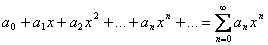 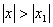 